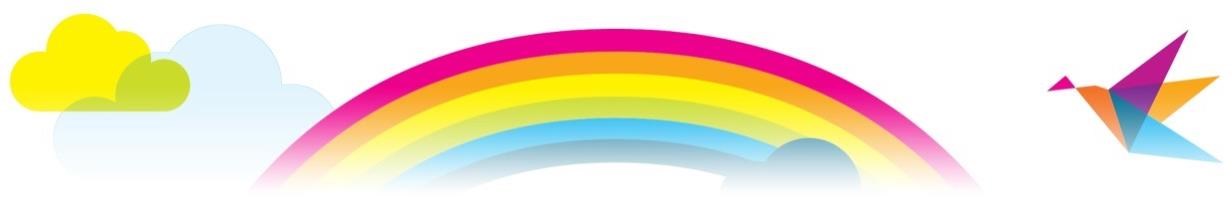 An Easy Read guide to… 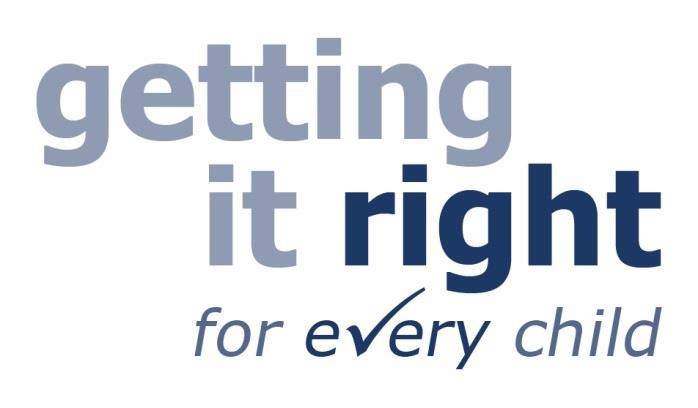 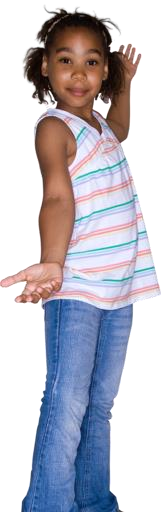 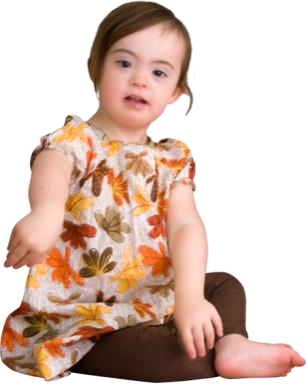 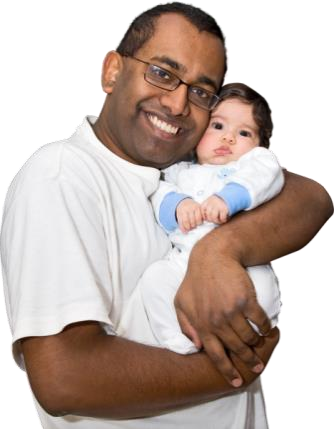 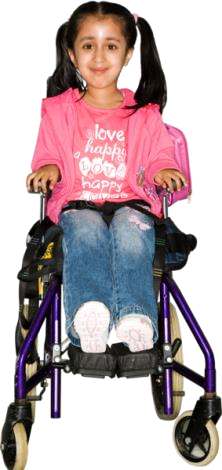 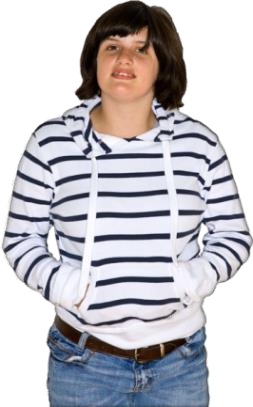 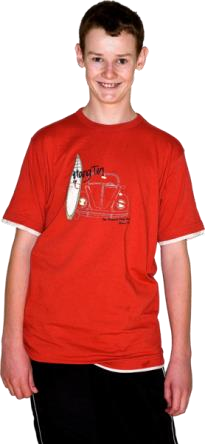 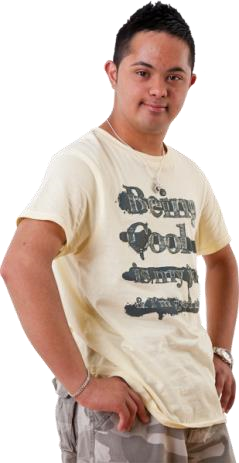 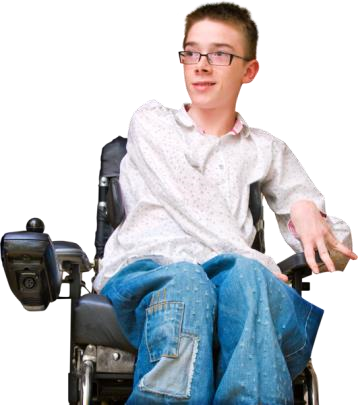 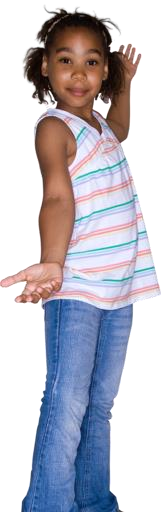 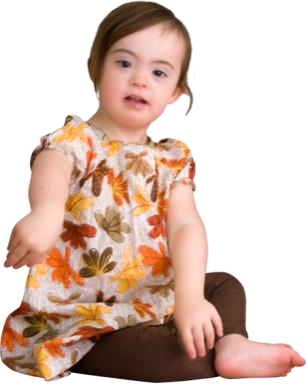 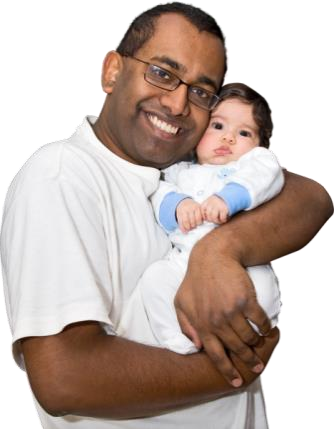 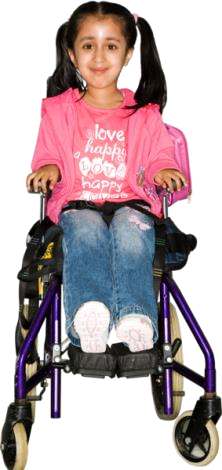 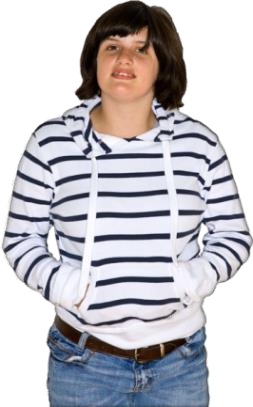 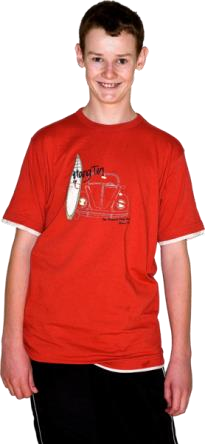 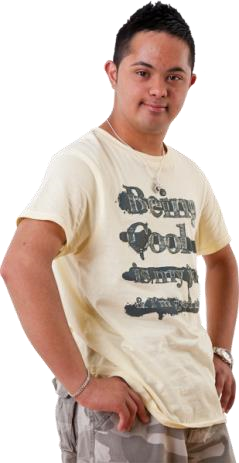 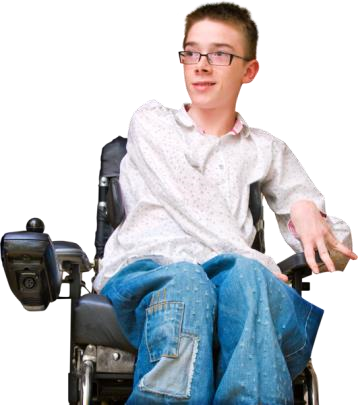 What is Getting it right for every child? There is a way of working for people who work with children. 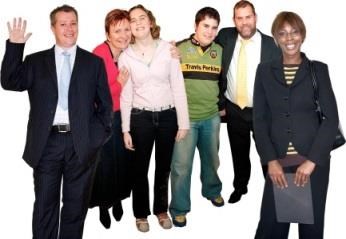  	You might not have heard of this way of working before. The new way of working has been brought in to help every child in Scotland have a good life. 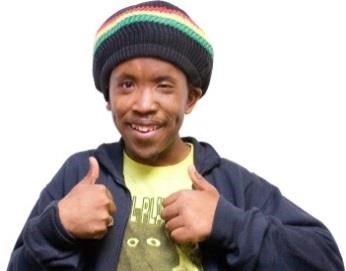 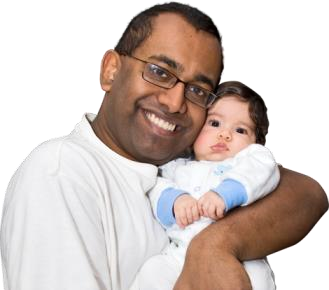 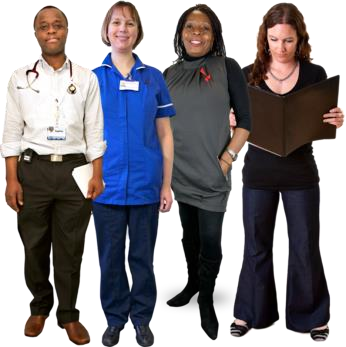 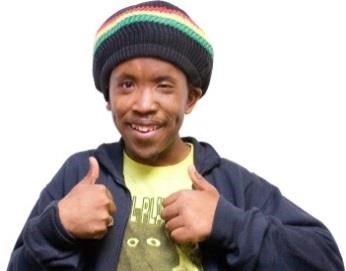 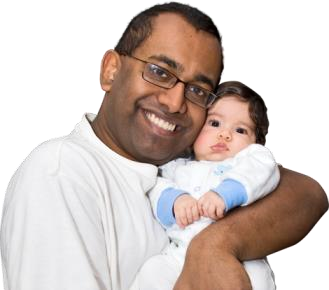 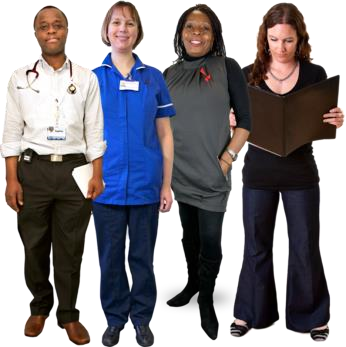 It does not change how you should look after your child. But it does change how people who work with your child look after them. People who work with your child are people like…   doctors nurses teachers  social workers. When these people talk to you about your child they will probably talk about the new way of working. 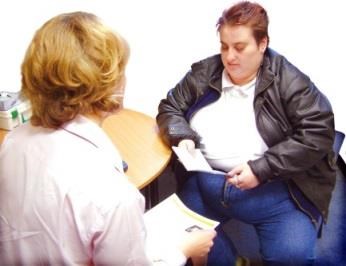 The new way of working is called Getting it right for every child. 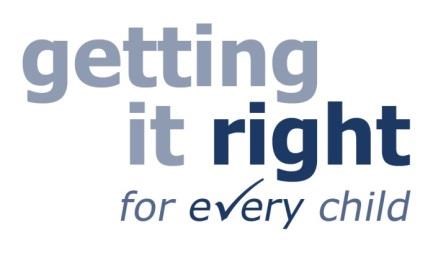  Getting it right for every child is sometimes shortened to GIRFEC.  It comes from the first letter of each word in Getting It Right For Every Child. This guide is about what  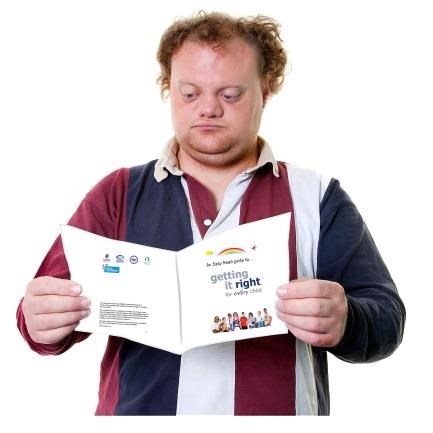 Getting it right for every child means for you and your child. There are lots of parts to  Getting it right for every child. The 2 main parts are… On the next few pages there is more information about what these parts mean for you and your child. When people like doctors and teachers talk to you about  Getting it right for every child  they might use jargon words. It is important to know about these words and what they mean. When we have used the jargon words in this guide they are written in blue. There is a list of these words and what they mean at the back of this guide. What this means for you and your child As a parent, you are usually the main person who cares for your child. Through your child’s life,  lots of other people will play a part in caring for them too. This is people like… doctors nurses teachers social workers. Part of their job is to help every child have a good life. Getting it right for every child says there are 8 things that every child needs to have a good life. So people who work with your child will check your child has these 8 things. 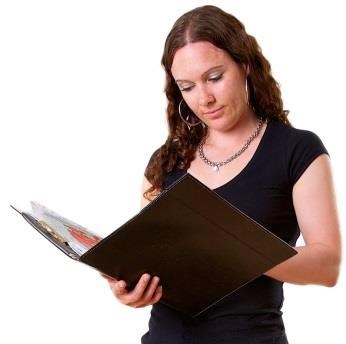 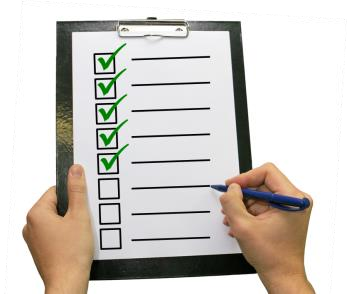 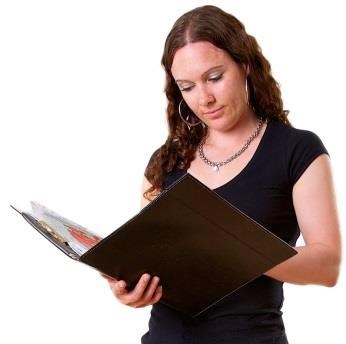 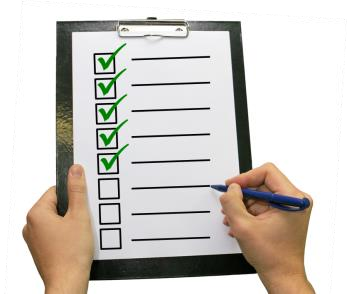 The 8 things every child needs to have a good life are to be… safe healthy achieving nurtured active respected responsible included. You can read about what these words mean on the next pages. 7 Every child needs to be Safe Being safe means things like… Your child is kept away from dangerous things like fire and traffic 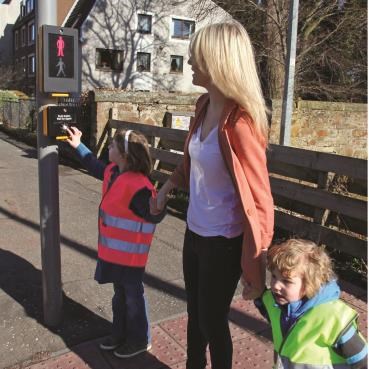 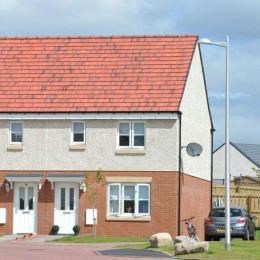 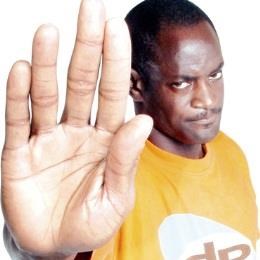 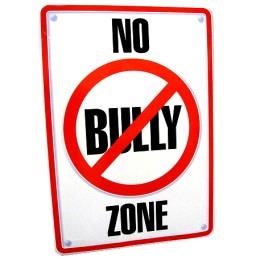 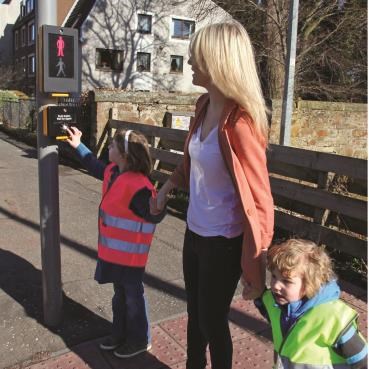 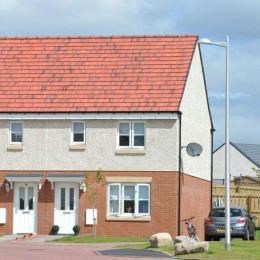 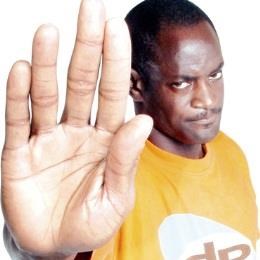 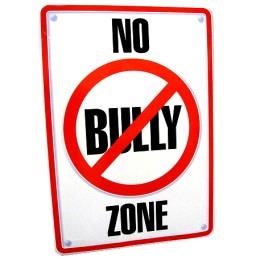 Your child has a safe place to live Your child is protected from abuse Your child is not bullied safe. Every child needs to be Healthy Being healthy means things like… Your child eats healthy food 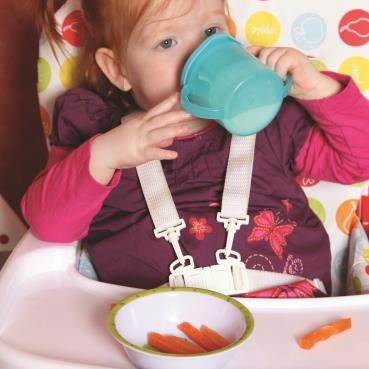 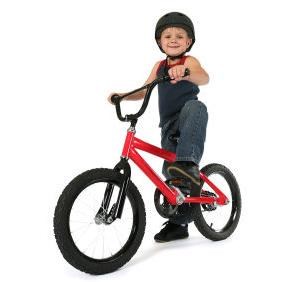 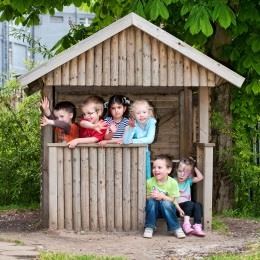 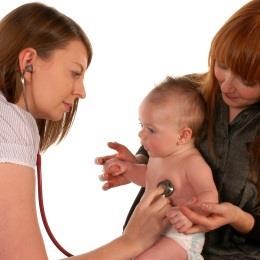 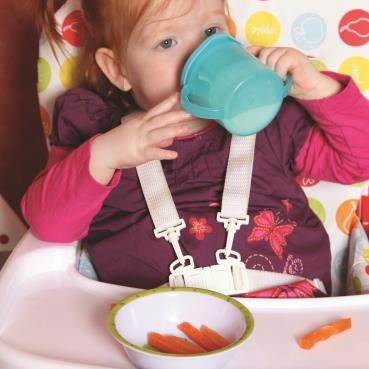 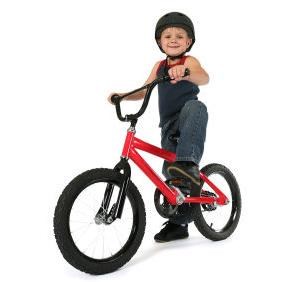 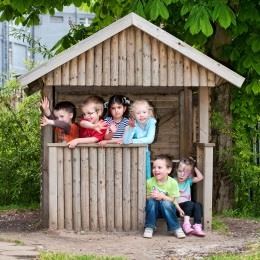 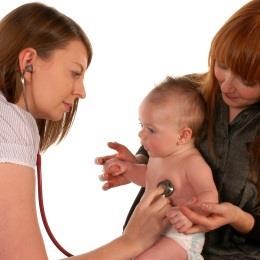 Your child gets enough exercise Your child is happy and feels good Your child goes to the doctor and dentist when they need to healthy. Every child needs to be Achieving Achieving means things like… Your child learns new things 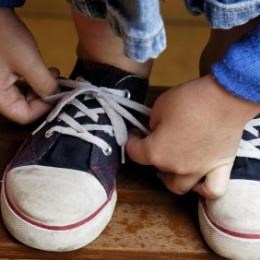 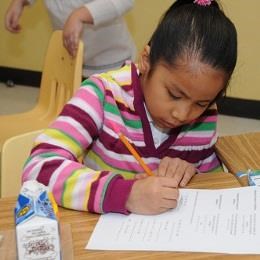 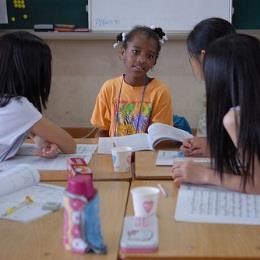 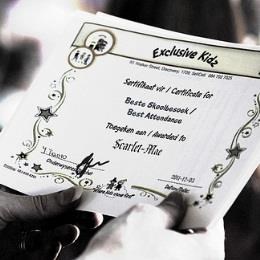 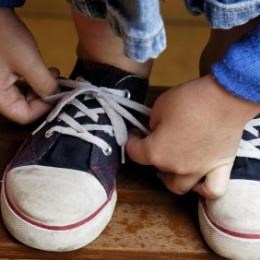 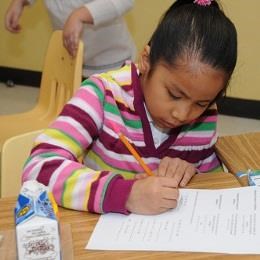 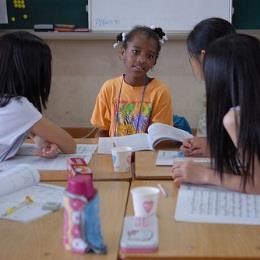 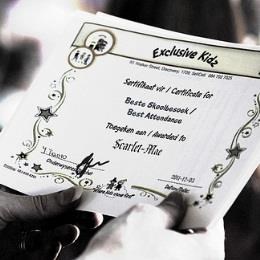 Your child wants to work hard at school Your child feels confident Your child gets praise when they  do well achieving. Every child needs to be Nurtured Being nurtured means things like… Your child is cared for 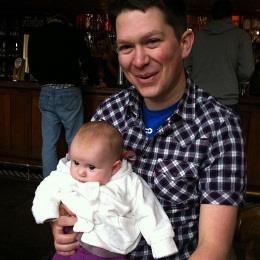 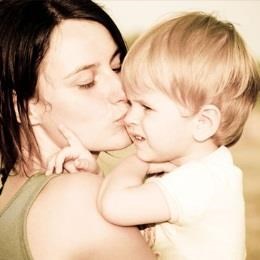 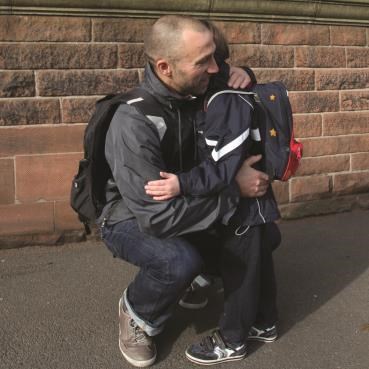 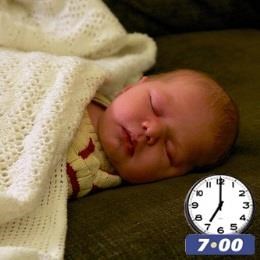 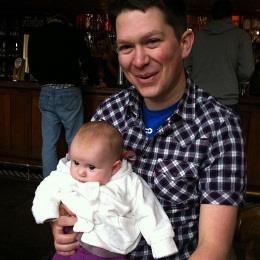 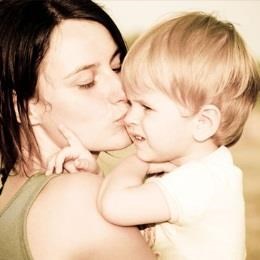 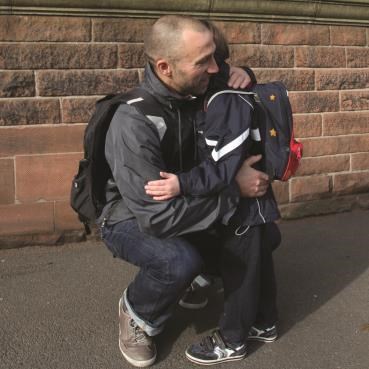 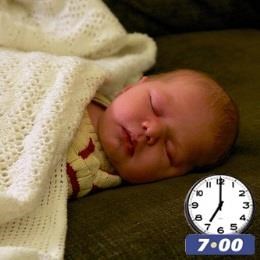 Your child knows they are loved by their family Your child has someone to turn to when they are upset Your child has daily routines for eating, sleeping and personal care nurtured. Every child needs to be Active Being active means things like… Your child plays at home 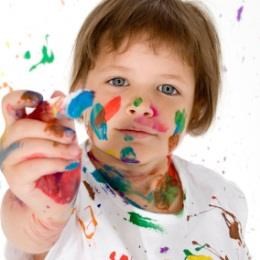 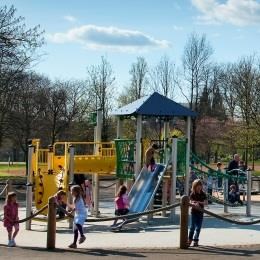 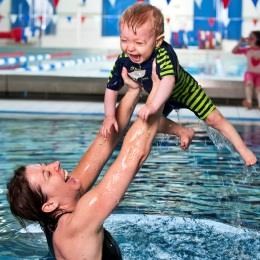 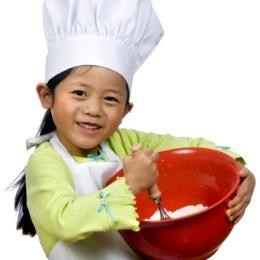 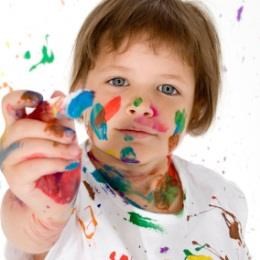 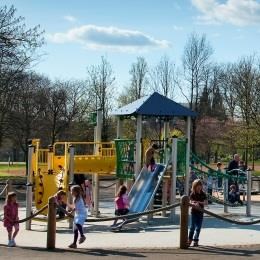 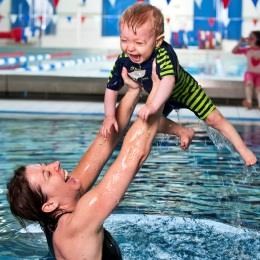 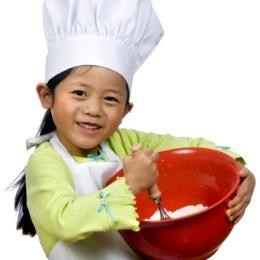 Your child plays outdoors,  for example rides a bike  or plays in a park Your child does fun things with the family Your child does activities  they like to do active. Every child needs to be Respected Being respected means things like… Your child is treated as an individual 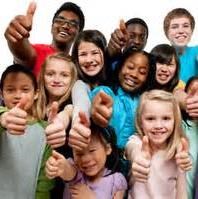 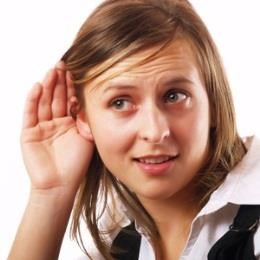 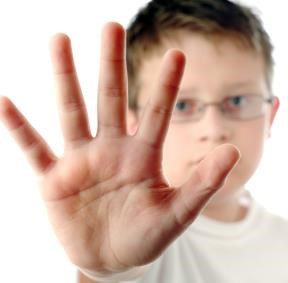 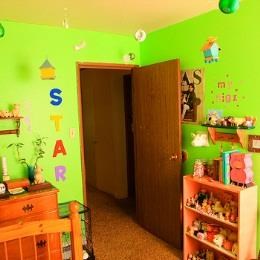 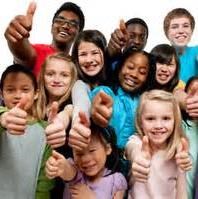 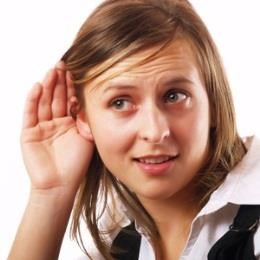 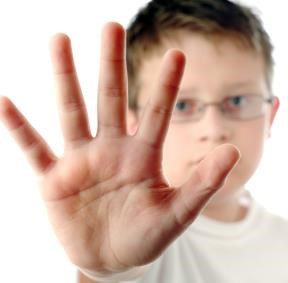 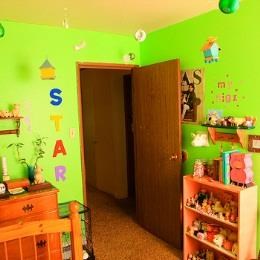 Your child is listened to and  taken seriously Your child can keep things private if they want Your child gets a say in things like how their room is decorated and what to watch on TV People who work with your child will check your child is respected. Every child needs to be Responsible Being responsible means things like… Your child knows about right and wrong 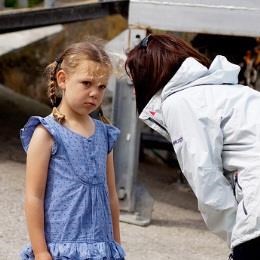 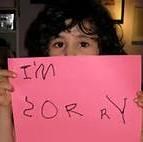 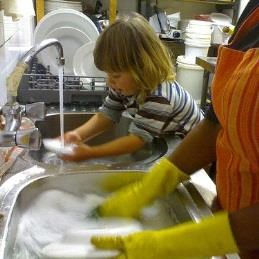 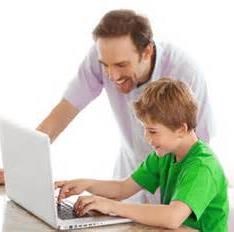 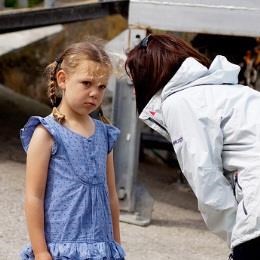 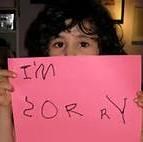 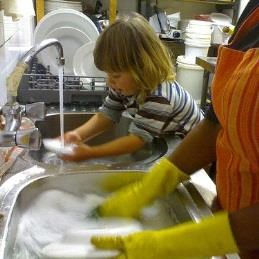 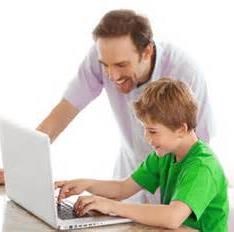 Your child says sorry when they do something wrong Your child has the right level of responsibility for their age –  they tidy their room or do the dishes You trust your child to do  the right thing People who work with your child will check your child is responsible. Every child needs to be Included Being included means things like… You and your child get the support you need 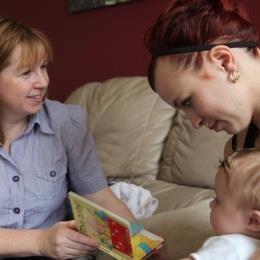 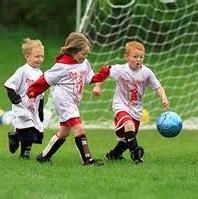 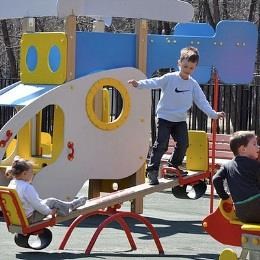 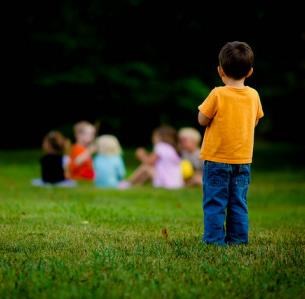 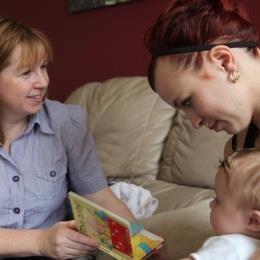 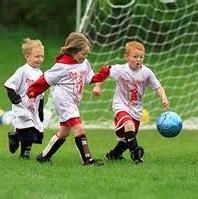 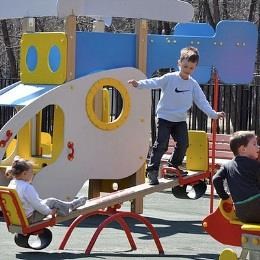 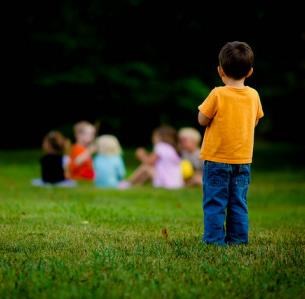 Your child can be part of a group like Scouts, Brownies or  a football group if they want to Your child joins in with their friends and other children at school Your child is not left out People who work with your child will check your child is included. These 8 things that every child needs to have a good life are called Wellbeing Indicators. 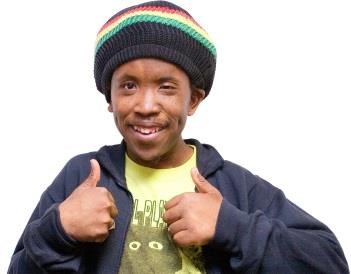 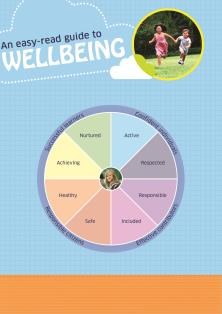 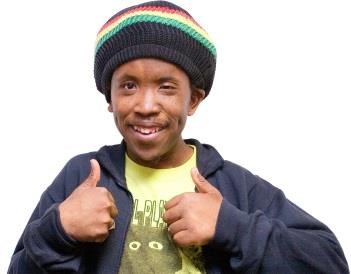 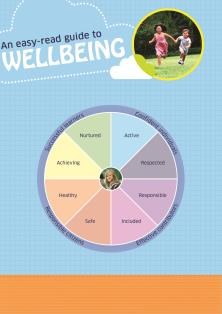 Wellbeing is another word for how happy you are. If you want more examples of what these words mean you can read  a booklet called  An easy-read guide to Wellbeing. Getting it right for every child says people who work with your child will check your child has what they need to have a good life. 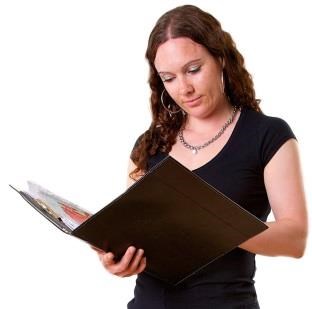  	When they do this they will think about your child’s whole environment.  This means… people who are around your child 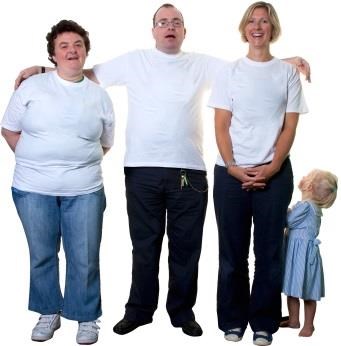 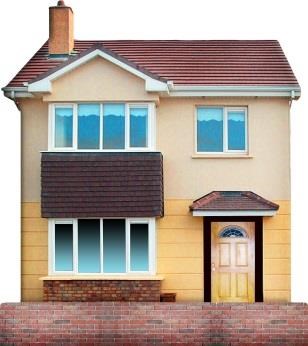 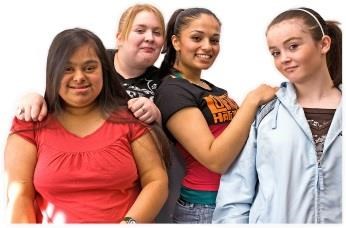 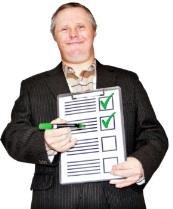 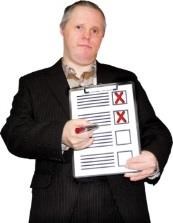 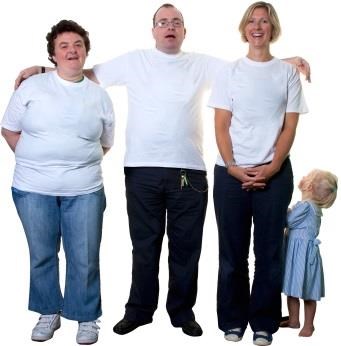 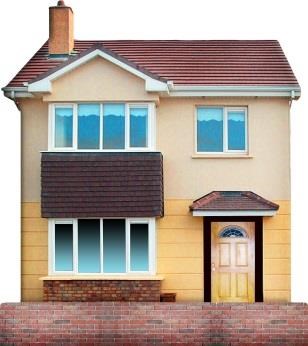 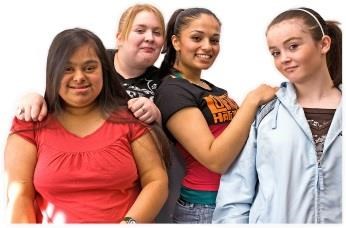 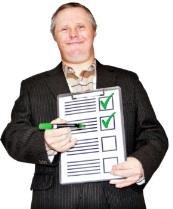 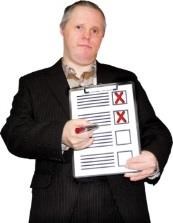 where your child lives what is going on in your child’s life. They will think about what is good about your child’s environment.  And they will think about what could be better. If they are worried about anything they will do something to help. What this means for your and your child Most children get everything they need to have a good life from… 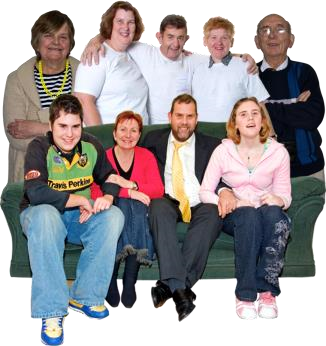 their parents grandparents, aunts and uncles brothers and sisters other people around them. 	 	But some children might need  extra help. Getting it right for every child says… every child should have 1 person to look out for them and their family if they need help 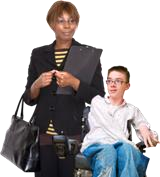 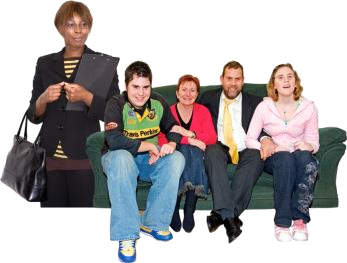 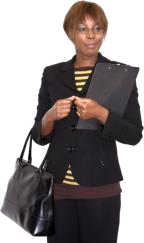 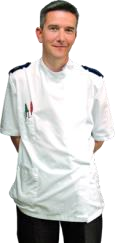 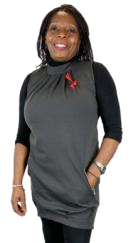 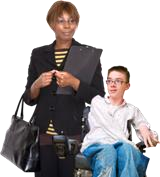 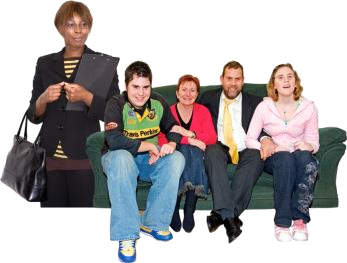 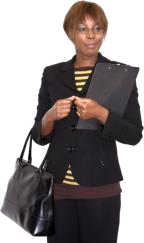 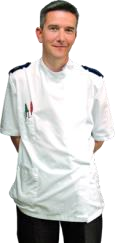 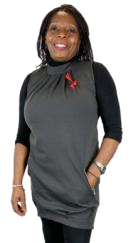 this person should be someone from outside the child’s family this person should be someone like a nurse or a teacher. This person is called a Named Person. 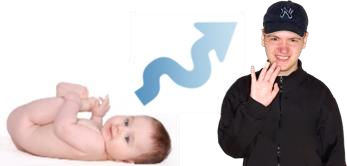 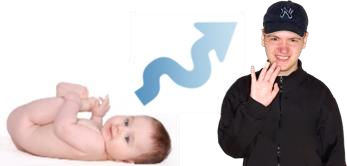 Every child in Scotland now has a Named Person. Every child has a Named Person from when they are born until they are 18. What does the Named Person do? Your child’s Named Person does not take over from you as a parent. 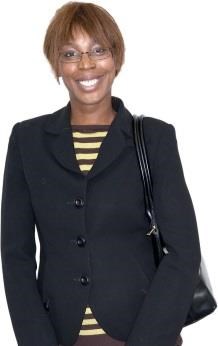 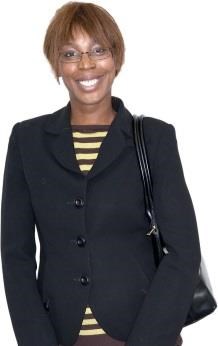 The Named Person is there to help you and your child if you need it.  How the Named Person can help your child The Named Person looks out for  your child. 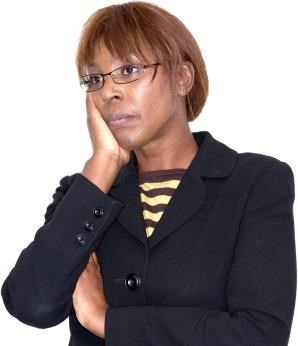 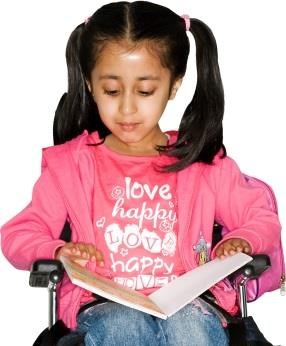 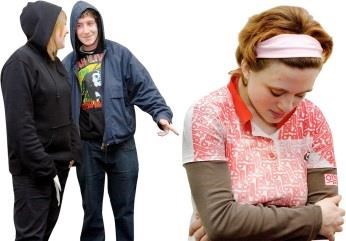 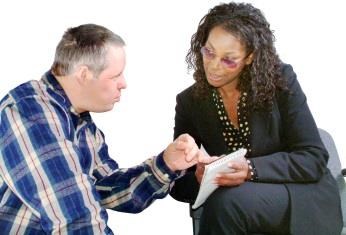 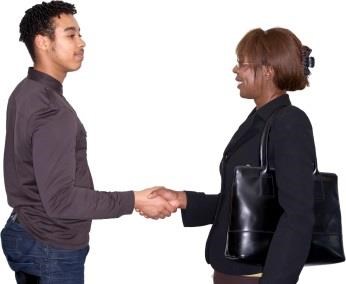 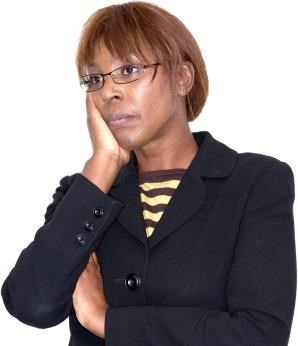 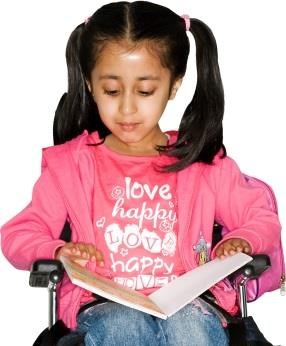 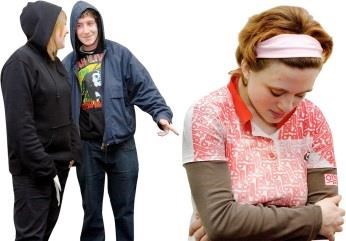 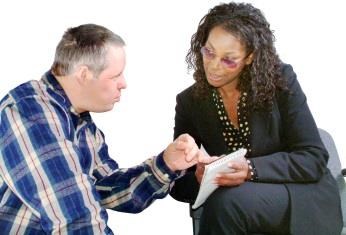 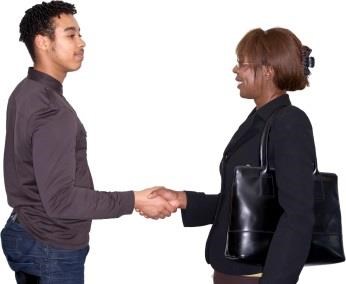 If the Named Person is worried about anything it is their job to try to make things better. For example… They might be worried that your child is not doing as well at school as they should be. Or they might be worried that your child is being bullied. The Named Person will work with you and your child to make things better. They might get other people or organisations to help too. How the Named Person can help you You and your child can ask the Named Person for help and advice if you want it. 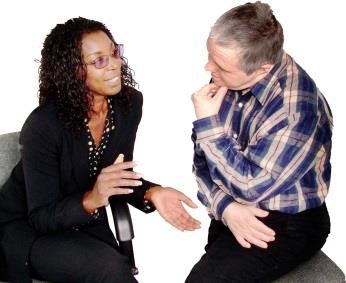 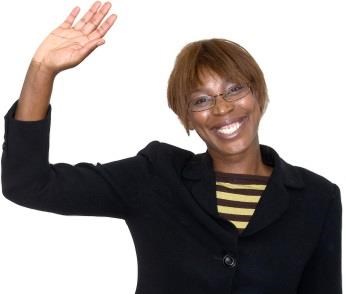 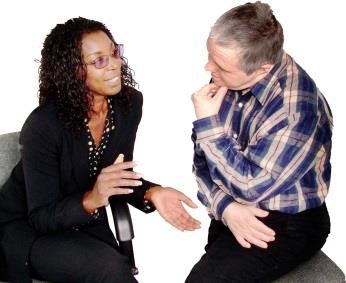 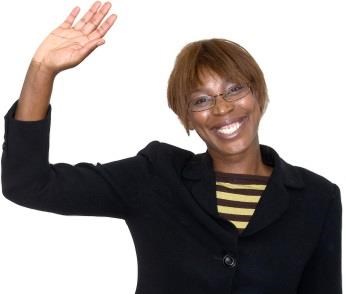 Having a Named Person means you will know who to go to for help and advice. Who is my child’s Named Person? You might have been told who your child’s Named Person is.  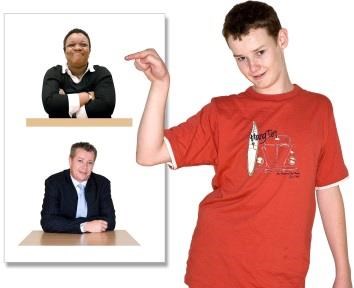 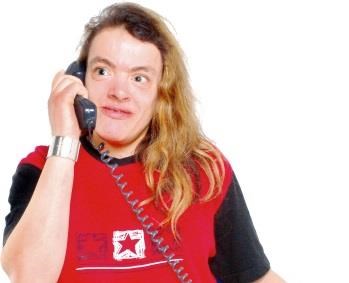 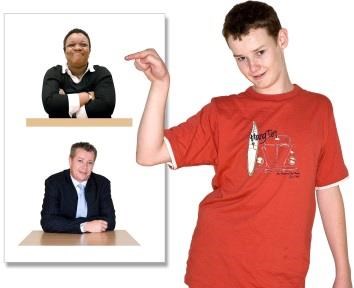 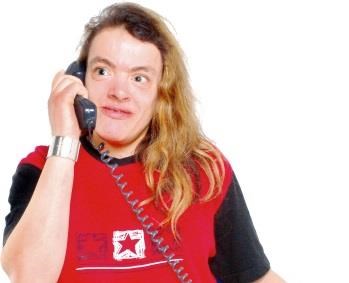 If you don’t know, you can find out by contacting your health visitor or your child’s school. Your child’s Named Person will change as they get older. Most children will have 3 different Named Persons as they grow up. Between birth and when your child starts primary school…  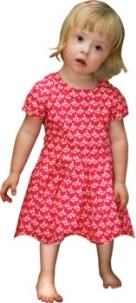 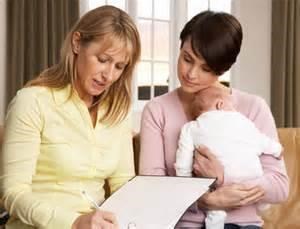 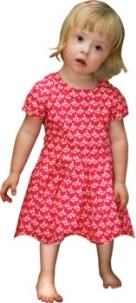 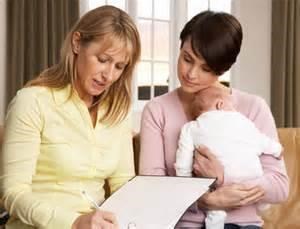  their Named Person will usually be the health visitor. When your child is at  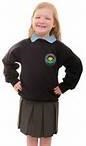 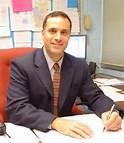 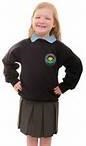 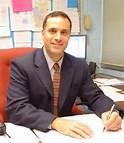 primary school…  their Named Person will usually be the Head Teacher or Deputy Head.   When your child is at high school… 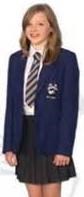 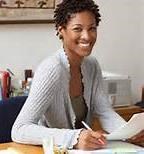 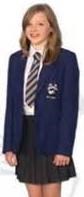 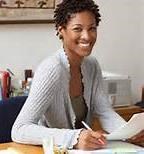 their Named Person will usually be the Head Teacher or   a guidance teacher. What else is in Getting it right for every child? This guide is about the 2 main parts of  Getting it right for every child. These 2 main parts are… These 2 parts are the same for every child in Scotland. There are 2 more parts of Getting it right for every child that are only for some children. These parts are for children who need extra support. These parts are called… 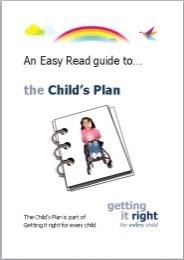 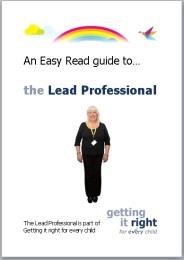 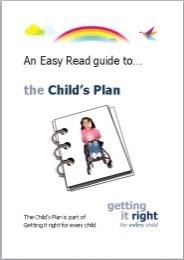 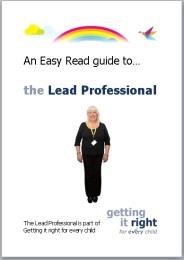 Child’s Plan Lead Professional  You can read about these parts in 2 more guides. What the words mean Getting it right for every child The name of a way of working for people who work with children. The way of working has been brought in to help  every child in Scotland have a good life. GIRFEC The short name for Getting it right for every child.  Wellbeing Indicators The 8 things every child needs to have a good life. Every child needs to be… safe healthy achieving nurtured active respected responsible  included. You can read about what these words mean on  pages 8 to 15. SHANARRI A word people sometimes use instead of  Wellbeing Indicators.  It comes from the first letter of each of the  Wellbeing Indicators… Safe Healthy Achieving Nurtured Active Respected Responsible Included. Named Person (NP) A person who looks out for you and your child if you need help.  You can read more about the Named Person on  pages 18 to 22. 25 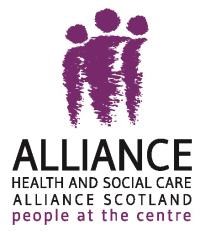 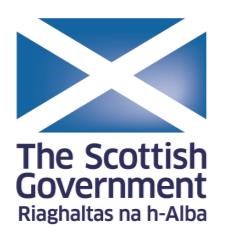 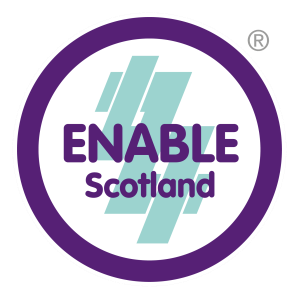 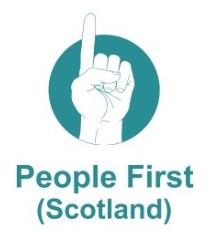 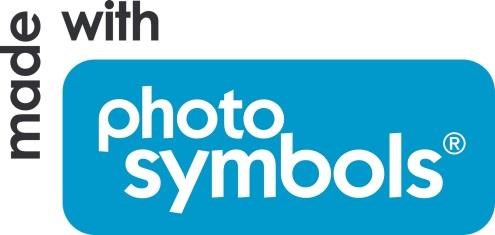 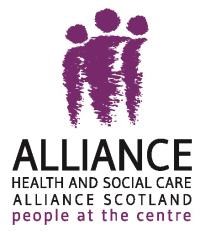 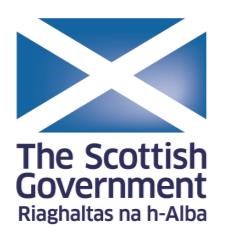 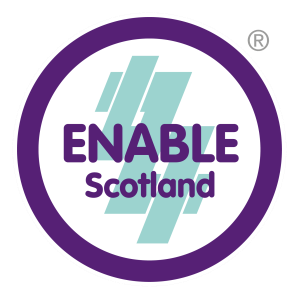 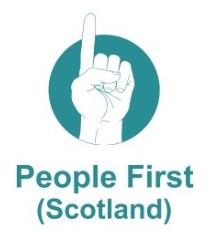 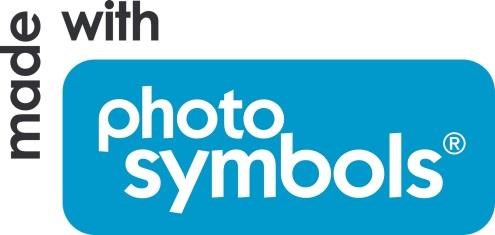 This guide was produced by ENABLE Scotland on behalf of the  Health and Social Care Alliance Scotland (the ALLIANCE).  The Wellbeing section of the guide built on the excellent work of the  People First (Scotland) Parents’ Group. The ALLIANCE has been funded by the Scottish Government to run a project to help parents, carers and children understand Getting it right for every child. The project is called “Getting to Know GIRFEC: what Getting It Right For Every Child means for children and young people who are disabled or who live with long term conditions”. This Easy Read guide forms part of the project and has been designed to be accessible to parents who have learning difficulties. © November 2014 www.alliance-scotland.org.uk 26 People who work with children  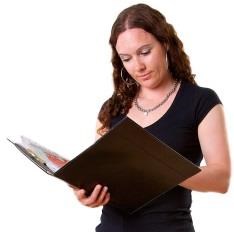 will check every child has what they need  to have a good life. Every child will have 1 person  who looks out for them and their family  if they need help. People who work with children  will check every child has what they need  to have a good life. Every child will have 1 person  who looks out for them and their family  if they need help. People who work with children  will check every child has what they need  to have a good life. Every child will have 1 person  who looks out for them and their family  if they need help. 